PENGUMUMAN PEMENANG PELELANGAN   NOMOR  :  027/11.073/POKJA.I-ULP/XI/2016			       TANGGAL:  3 Nopember 2016Kode Lelang	: 	369553	 Kegiatan	:	Pemeliharaan berkala jalan dana DAK sarana prasarana penunjang jalanPaket Pekerjaan	: 	Pemeliharaan Berkala Jalan Brigjen Ngurah Rai,Jalan Penyebeh Sunting, Jalan Pengotan- Langkan,di Kec.BangliNilai Total HPS	:	Rp 3.968.750.000,-(tiga miliar Sembilan ratus enam puluh delapan juta tujuh ratus lima puluh ribu rupiah)Jangka waktu pelaksanaan	:	35 (tiga puluh lima) hari kalenderDiumumkan kepada seluruh Peserta Pengadaan sehubungan dengan telah ditetapkannya Pemenang Pelelangan Pemeliharaan Berkala Jalan Brigjen Ngurah Rai,Jalan Penyebeh Sunting, Jalan Pengotan- Langkan,di Kec.Bangli sesuai dengan Keputusan Penetapan Pemenang Nomor : 027/10.073/POKJA.I-ULP/XI/2016 tanggal 3 Nopember 2016 maka pada kesempatan ini Pokja I Unit Layanan Pengadaan (ULP) Pemerintah Kabupaten Bangli mengumumkan pemenang Pelelangan paket pekerjaan dimaksud sebagai berikut :Koreksi Aritmatik :Hasil Evaluasi terhadap penawaran yang memenuhi syarat :Hasil NegosiasiKesimpulan :Bahwa yang dinyatakan  sebagai pemenang pelelangan paket pekerjaan tersebut diatas adalah :Nama Penyedia	: PT. PRAMANA ARTHA RAHARJA	      	A l a m a t		:	Jln. Negara Gilimanuk Km. 4 Desa Banyu biru Negara Bali	N.P.W.P. 	: 01.512.561.0904.000		Harga Penawaran 	Terkoreksi	:	Rp. 3.938.864.000,00 (tiga miliar sembilan ratus tiga puluh delapan juta delapan ratus enam puluh empat ribu rupiah);	Harga Penawaran Hasil Negosiasi	:	Rp. 3.800.000.000,00 (tiga miliar delapan ratus juta rupiah);Hasil evaluasi penawaran administrasi, teknis, harga, dan kualifikasi Memenuhi SyaratSebagai pemenang pelelangan paket pekerjaan tersebut diatas, dengan syarat yang bersangkutan dapat menerima syarat-syarat sesuai dengan ketentuan yang berlaku.Kepada peserta pelelangan yang keberatan atas  penetapan pemenang pelelangan kegiatan  tersebut  diberikan kesempatan untuk mengadakan  sanggahan secara tertulis selama 4 (empat) hari yang dimulai sehari setelah pengumuman ini dikeluarkan, khususnya mengenai prosedur pelelangan.Demikian pengumuman ini disampaikan untuk diketahui bersama, atas perhatiannya diucapkan terima kasih.Ketua  Pokja I Unit Layanan Pengadaan (ULP)Pemerintah Kabupaten BangliI Putu Mertayasa,S.KomPenata Muda Tk INIP. 19790101 200501 1 026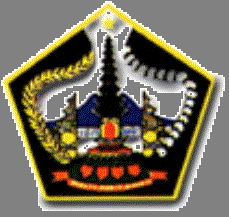 PEMERINTAH KABUPATEN BANGLIUNIT LAYANAN PENGADAANKABUPATEN BANGLIJl. Brigjen Ngurah Rai No. 30 Bangli B A N G L IKode Pos 80613NO.NAMA PERUSAHAANHARGA PENAWARAN TERMASUK PPN 10%HARGA PENAWARAN TERMASUK PPN 10%PERINGKAT SETELAH KOREKSI ARITMATIKKETNO.NAMA PERUSAHAANPADA SAAT PEMBUKAAN     (Rp)SETELAH KOREKSI ARITMATIK     (Rp)PERINGKAT SETELAH KOREKSI ARITMATIKKET1PT. PRAMANA ARTHA RAHARJA3.800.000.000,-3.938.864.000,-ILengkapNoNama PenyediaEvaluasiEvaluasiEvaluasiEvaluasiEvaluasiKETNoNama PenyediaAdministrasiTeknisHargaPembuktian KualifikasiHasil EvaluasiKET1PT. PRAMANA ARTHA RAHARJALulus LulusLulusLulusMemenuhiLulusNoNama PenyediaPenawaran TerkoreksiHasil NegosiasiPeringkat setelah Negosiasi1PT. PRAMANA ARTHA RAHARJA3.938.864.000,-3.800.000.000,-I